Итоги II Областного конкурса «Современный урок: лучшая учебно-методическая разработка: цикл ОГСЭ»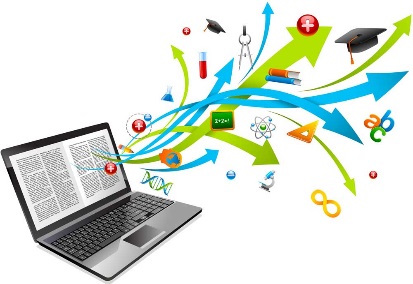 Подведены итоги II Областного конкурса «Современный урок: лучшая учебно-методическая разработка: цикл ОГСЭ». II Областной конкурс «Современный урок: лучшая учебно-методическая разработка: цикл ОГСЭ» проводился в соответствии с планом работы регионального методического объединения преподавателей общего гуманитарного и социально-экономического цикла основных профессиональных образовательных программ среднего профессионального образования на основании приказа департамента образования, науки и молодежной политики Воронежской области от 25 октября 2021 года № 1463 «О проведении мероприятий профессиональными образовательными организациями, подведомственными департаменту образования науки и молодежной политики Воронежской области, в 2021 – 2022 учебном году», приказа директора ГБПОУ ВО «ВЮТ» от 24.11.2021 г. № 221 «Об организации и проведении II Областного конкурса «Современный урок: лучшая учебно-методическая разработка: цикл ОГСЭ».Цели конкурса: совершенствование квалификации и профессионализма педагогов, повышение их компетентности, формирование методических систем обучения, ориентированных на развитие профессиональных компетенций обучающихся в соответствии с будущим профилем их деятельности и современными условиями информатизации общества; пополнение в Региональном методическом объединении преподавателей общего гуманитарного и социально-экономического цикла основных профессиональных образовательных программ среднего профессионального образования (далее – РМО) информационного банка методических идей, раскрытие научно-методического и творческого потенциала преподавателей и др. – успешно выполнены.В конкурсе приняло участие 35 преподавателей из 10 профессиональных образовательных организаций Воронежской области. Сертификаты участников, грамоты победителей и призеров конкурса будут направлены на адреса электронной почты учебных заведений и на почты, указанные в заявках.Спасибо за участие! До новых встреч!